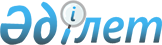 Об установлении категории автостоянок (паркингов), увеличений размеров базовых ставок налога на земли, выделенные под автостоянки (паркинги) и единых ставок фиксированного налога в Бурлинском районе
					
			Утративший силу
			
			
		
					Решение Бурлинского районного маслихата Западно-Казахстанской области от 8 февраля 2013 года № 9-2. Зарегистрировано Департаментом юстиции Западно-Казахстанской области 4 марта 2013 года № 3194. Утратило силу решением Бурлинского районного маслихата Западно-Казахстанской области от 13 апреля 2018 года № 23-9
      Сноска. Утратило силу решением Бурлинского районного маслихата Западно-Казахстанской области от 13.04.2018 № 23-9 (вводится в действие со дня первого официального опубликования).

      Примечание РЦПИ.

      В тексте документа сохранена пунктуация и орфография оригинала.
      В соответствии с Кодексом Республики Казахстан от 10 декабря 2008 года "О налогах и других обязательных платежах в бюджет", Законом Республики Казахстан от 23 января 2001 года "О местном государственном управлении и самоуправлении в Республике Казахстан" Бурлинский районный маслихат РЕШИЛ:
      1. Установить категории автостоянок (паркингов) и увеличить размеры базовых ставок налога на земли, выделенные под автостоянки (паркинги) в зависимости от категории автостоянок (паркингов), согласно приложению 1 к настоящему решению.
      2. Определить город Аксай близлежащим населенным пунктом, базовые ставки, на земли которого будут применяться при исчислении налога на земли других категорий, выделенные под автостоянки (паркинги).
      3. Установить единые ставки фиксированного налога для всех налогоплательщиков, осуществляющих деятельность на территории Бурлинского района, согласно приложению 2 к настоящему решению.
      4. Настоящее решение вводится в действие со дня его первого официального опубликования. Категория автостоянок (паркингов), увеличения
размеров базовых ставок налога на земли,
выделенные под автостоянки (паркинги) Единые ставки фиксированного налога на всех
налогоплательщиков, осуществляющих деятельность
на территории Бурлинского района
					© 2012. РГП на ПХВ «Институт законодательства и правовой информации Республики Казахстан» Министерства юстиции Республики Казахстан
				
      Председатель сессии,
секретарь районного
маслихата

А. Куликешев
Приложение 1
к решению Бурлинского
районного маслихата
№ 9-2 от 8 февраля 2013 года
№
Типы авто-

стоянок (пар-

кингов)
Категории авто-

стоянок (пар-

кингов)
Базовые ставки налога на земли, выделенные под автостоянки (паркинги) в городе районного значения. 75 процентов от ставки, установ-

ленной для областного центра (тенге)
Базовые ставки налога на земли, выделенные под авто-

стоянки (паркинги) в селе (тенге)
Увеличения базовых ставок налога
1
Авто-

стоянки (пар-

кинги) откры-

того типа
1 категория
4,34
0,48
в десять раз
2
Автостоянки (пар-

кинги) закры-

того типа
2 категория
4,34
0,48
в десять разПриложение 2
к решению Бурлинского
районного маслихата
№ 9-2 от 8 февраля 2013 года
№
Объекты налогообложения
Единица объектов налогообложения
Базовые ставки фиксированного налога (в месячных расчетных показателях)
1
2
3
4
1
Игровой автомат без выигрыша, предназначенный для проведения игры с одним игроком
Один игровой автомат
5
2
Игровой автомат без выигрыша, предназначенный для проведения игры с участием более одного игрока
Один игровой автомат
7
3
Персональный компьютер, используемый для проведения игры
Один компьютер
1
4
Игровая дорожка
Одна игровая дорожка
12
5
Карт
карт
9
6
Бильярдный стол
Один игровой стол
8